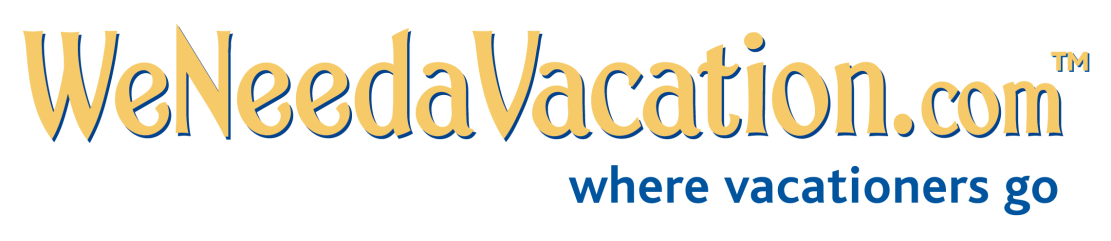 MARTHA’S VINEYARD FESTIVALS & EVENTSMartha's Vineyard African American Film Festival, August 5-9,Martha's Vineyard African American Film Festival will showcase films - shorts, features & documentaries - judged to be the "best of the best" in independent African-American cinema.Built on Stilts Dance Festival, August 7-9, Built on Stilts is a creative playground for both children and adults, from beginners to professionals, representing diverse stylistic backgrounds. Over the years, the event has showcased ballet, modern, hip hop, jazz, tap, breakdance, bellydance, tai chi, movement theater, circus arts, pilates-based dance, mime, improvisation, spoken word and, of course, a bit of stilting. Each performance opens with an improvisational drum circle open to all willing musicians. The rhythms bouncing down Circuit Avenue draw in passersby, who flood the gates of the historic Union Chapel in Oak Bluffs, which has housed the festival since its inception.Martha's Vineyard Wind Festival, September 6, A Celebration of the Wind-One of Martha’s Vineyard’s most precious resources. What better way to say goodbye to summer, than to hold one BIG Event for everyone to enjoy. We want to do it the old fashioned way, with fun and a creative twist. We encourage creativity and colorful imagination. Everyone is welcome to participate. Remember the simple pleasures that are powered by the wind? There will be Kite Flying, Sailing, Wind Surfing, Frisbees, and flying contraptions galore. Exhibits, Artists and Non-Profits. Competitions and prizes. And don’t forget to bring your blanket and a picnic.Art of Chocolate Festival, October 10-12, Enjoy a weekend full of fun, chocolate tasting events. Sample a variety of chocolates, cakes, cookies and brownies. Enjoy photos and films featuring chocolate, art with chocolate as the subject and chocolate from your favorite Vineyard chocolatiers.Martha's Vineyard Food & Wine Festival, October 16-19, Treat all your senses to this intimate fall weekend on Martha’s Vineyard at its Annual Premier Food & Wine Festival. This four-day festival brings food and wine enthusiasts from all corners coming to celebrate, sample and savor the distinct aromas and blends of fine wines from around the world and taste decadent foods prepared by top-tier Island chefs and beyond. Food lovers are treated to locally grown produce from sea and Island farms and enjoy world-class entertainment.Vineyard Artisans Labor Day Festival, August 29-31, The largest art show on Martha's Vineyard featuring Island Artists with unique furniture, clothing, ceramics, jewelry and fine art from the Islands top artists. Watch a weaver making a beautiful scarf from wool harvested from her own flock. Enjoy watching a young Island artist create his latest masterpiece. Be enchanted listening to the Islands only female blacksmith explain how she forged her lovely brackets. These and many more unique experiences, (including music and pony rides!) await you at this premiere show.